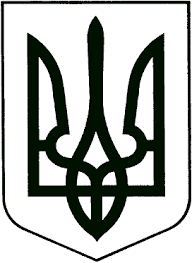 УКРАЇНАЖИТОМИРСЬКА ОБЛАСТЬНОВОГРАД-ВОЛИНСЬКА МІСЬКА РАДАВИКОНАВЧИЙ КОМІТЕТ
РІШЕННЯвід   13.09.2017   №  526Про клопотання щодо представлення до  державної  нагороди    Шутову Л.В.Керуючись статтею 39 Закону  України „Про місцеве самоврядування в Україні“, Законом України „Про державні нагороди України“, Указом Президента України  „Про порядок  представлення до нагородження та вручення державних нагород України“, зважаючи на клопотання директора департаменту праці та соціального захисту населення міської ради Хрущ Л.В. від 03.08.2017р. № 3368, виконавчий комітет міської радиВИРІШИВ:1. Підтримати кандидатуру Шутової Лариси Валентинівни – заступника міського голови, та порушити клопотання перед Житомирською обласною державною адміністрацією про внесення подання до Президента України про присвоєння почесного звання України „Заслужений працівник соціальної сфери України“ за реалізацію політики соціального захисту в місті Новограді-Волинському, професіоналізм у вирішенні проблем соціального захисту громадян та соціальної реабілітації осіб, які потребують піклування, активну громадську позицію та участь у житті територіальної громади міста.   2. Контроль за виконанням цього рішення покласти на міського голову Весельського В.Л.Міський голова                                                                           В.Л.Весельський   